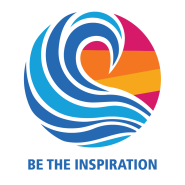 แบบฟอร์มการบริจาคเงินให้มูลนิธิโรตารีภาค 3330 ปีบริหาร 2561-62ชื่อสโมสร ________________________________รหัสสโมสร_____________________อัตราแลกเปลี่ยนของโรตารี 1 USD = 31 บาท  ณ 1 มีนาคม 62 จนกว่าจะมีการประกาศเปลี่ยนแปลง  ที่รหัสสมาชิก    โรตารีชื่อ – นามสกุลกองทุนที่บริจาคจำนวนเงินบาท1ไทย1อังกฤษ2ไทย2อังกฤษ3ไทย3อังกฤษ4ไทย4อังกฤษ5ไทย5อังกฤษ6ไทย6อังกฤษ7ไทย7อังกฤษ8ไทย8อังกฤษ9ไทย9อังกฤษ10ไทย10อังกฤษ         รวมยอดเงินบริจาค         รวมยอดเงินบริจาค         รวมยอดเงินบริจาค